					 	Catholic Theological Institute					 	Office of the Dean of Studies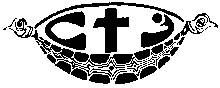 				             	PO Box 2556; Boroko NCD 111                    	PAPUA NEW GUINEA						Phone: 340-4822  E-mail: dean@cti.ac.pgEXTERNAL STUDENT ENROLMENT FORMSURNAME: ………………………… 	GIVEN NAMES: ………………………   ……………….………NATIONALITY: ……………………………………… PROVINCE: ……………………………………… VILLAGE: …………………………………………….. 	DATE OF BIRTH ………./…………/…………										       Day / Month / YearMARRIED/SINGLE ………………………………….  DEPENDENTS ……………………………….. ……………………………………………………..RELIGION ………………………… NAME OF YOUR PARISH/CHURCH: …………………………………MAILING ADDRESS …………………………………. …………………………………………………………	…………………………………………………………………………………………………………….TELEPHONE: Mobile 1 ………………………  Mobile 2 …………………….. Work …………………………E-MAIL: ……………………………………………………………………………..Are You Employed? ……………………	Where? …………………………………………………Employer Contact Information ……………………………………………………………………………..ACADEMIC ATTAINMENT (Start with Grade 12)Note: Photocopies of Grade 12 records and all additional academic qualifications must be submitted. Which languages do you speak or read? ________________________________________________Please write a short essay explaining why you wish to study at Catholic Theological Institute.Explain who will pay your tuition fees, where you will live, and how you will provide for yourself. Please provide a letter from a sponsor.Have you been a seminarian before? If yes, please tell us which order or diocese sponsored you and why you left. Or, if you are a seminarian or ordained minister in another denomination, please tell us.A. Catholic applicants need a letter from a Catholic authority that recommends the applicant for study at CTI. B. CTI will contact the superiors of ex-seminarians for their recommendation concerning admission. C. Non-Catholic applicants need both a letter from a Catholic authority that guarantees the applicant’s moral character and goodwill toward the Catholic Church and a letter from an authority in their own church that recommends the applicant for study at CTI.  D. If an applicant is not a member of any church, the applicant needs a letter from a Catholic authority and a letter from a community leader or a former teacher.  These letters cannot be general recommendations; they need to be specifically for studying at CTI.Signature: ………………………………………………		Date: …………………………………………NOTE: CTI does not offer any transportation, accommodation, or meals to external students.Program and Enrollment	As of 2019, CTI runs a two-year philosophy program and a four-year theology program. A student must have previously completed philosophical studies – or a religious studies programme with a philosophy component – in order to be eligible for the theology program. As of 2021, CTI offers a Bachelor of Christian Studies, which is about two years of philosophical studies with two years of theological studies and the writing of a theology research paper. This award is specially designed for external students, although they may pursue one of the other degrees instead.	The philosophy programme can be completed at a higher or lower level, depending on the ability and interest of the student. All students start out pursuing the Diploma in Philosophy and then may move into the Diploma in Philosophical Studies in the second year. The theology program is offered at three different levels.  The Dean will enroll the student at one of the levels depending on the ability and interest of the student. A student must have completed our Diploma in Philosophy or a similarly rigorous programme in order to be eligible for the Bachelor of Sacred Theology.	CTI is registered with the PNG Department of Higher Education, Research, Science, and Technology (DHERST). Its academic programs are accredited with DHERST. CTI is also in the process of affiliating with the Pontifical and Royal University of Santo Tomas (UST) in the Philippines. Once affiliation is complete, the Bachelor of Sacred Theology will be awarded by UST to Catholic students. Non-Catholic students who complete the requirement for the STB with receive a Bachelor of Theology – Research Concentration.Please circle your expected enrollmentFull-time (12-16 credits a term) – with the goal of earning a degreePart-time (3-9 credits a term) – with the goal of earning a degreeCasual – study is for self-enrichment onlyPlease circle the program you are applying for:Programs designed for external students:Certificate in Philosophy – 45 credits [Meant to be completed part-time over two years]Certificate in Christian Studies – 40 credits [Meant to be completed part-time over two years]Bachelor of Christian Studies – 172 creditsOther Programs – Theology programs require previous philosophical studyDiploma in Philosophical Studies – 80 credits over 2 years of full-time studyDiploma in Philosophy – 90 credits over 2 years of full-time study, learning Latin, research paperCertificate in Theology – 40 credits, 1 year of full-time studyDiploma in Theology – 80 credits, 2 years of full-time studyAdvanced Diploma in Theology – 120 credits, 3 years of full-time studyAssociate Degree in Theology – 152 credits, 4 years of full-time studyBachelor of Theology – 163 credits, language, research paper, 4 years of full-time studyBachelor of Sacred Theology – 180 credits, languages, research paper or thesis, 4 years of full-time studyEstimated 2023 Tuition RatesTuition per credit point: K 164	Tuition for Pass/Fail or audited credit point: K 82
	Taking between 12 and 17 credit points is considered full enrolment and will be billed at the standard rate for the degree sought. A student taking fewer than 12 credits or more than 17 will be billed per credit-point.External students are not required to take the ministerial units.	All applications must be received 10 days before the start of classes.	Any student with more than one term of outstanding tuition fees will be dismissed from studies until the fees are paid. 50% of the tuition for the first term must be paid by the opening day of class. The Dean of Studies is happy to answer any questions you might have: Brandon Zimmerman  |  dean@cti.ac.pg328-1033	School/UniversityACADEMIC QUALIFICATIONYEARAcademic ProgramExpected Average Credit LoadTuition per termTuition per yearDiploma in Philosophy (DipPH)15K 2457K 7371Diploma in Philosophical Studies (DipPS)12K 1966K 5897Certificate in Philosophy (CertPh)VariesBy credit pointBy credit pointAssociate Degree in Theology (ADTh)13K 2130K 6388Bachelor of Theology (BTh) / Bachelor of Christian Studies (BCS)14K 2294K 6880Bachelor of Sacred Theology (STB) / Bachelor of Theology – Research Concentration (BTh-R)15K 2457K 7371Certificate/Diploma/Advanced Diploma in Theology (CertTh, DipTh, AdvDipTh)13VariesK 2130By credit pointK 6388By credit point